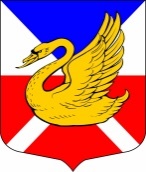 МУНИЦИПАЛЬНЫЙ СОВЕТВНУТРИГОРОДСКОЕ МУНИЦИПАЛЬНОЕ ОБРАЗОВАНИЕ САНКТ-ПЕТЕРБУРГАМУНИЦИПАЛЬНЫЙ ОКРУГ ОЗЕРО ДОЛГОЕVI СОЗЫВРЕШЕНИЕ«_____»___________2020 г.						№_____________ПРОЕКТО внесении изменений в Порядок организации и проведения публичных слушанийВ целях приведения муниципальных правовых актов в соответствие с действующим законодательством, Муниципальный совет Р Е Ш И Л:Внести следующие изменения в Порядок организации и проведения публичных слушаний, утвержденный решением Муниципального совета от 30.11.2016 года № 26 (далее по тексту – Порядок):Дополнить раздел 1 Порядка подпунктом 1.6. следующего содержания:«1.6. Публичные слушания проводятся в очном режиме. При возникновении исключительных ситуаций публичные слушания могут проводиться в очном режиме при одновременной трансляции слушаний в информационно-телекоммуникационной сети «Интернет».»;Дополнить подпункт 4.2. подпунктами 4.2.8, 4.2.9 следующего содержания:«4.2.8. Порядок подачи предложений и вопросов по проекту Местного бюджета до начала проведения публичных слушаний.4.2.9. Уведомление о трансляции публичных слушаний по местному бюджету в информационно-телекоммуникационной сети «Интернет» с предоставлением ссылки для подключения к трансляции.»;1.3. Дополнить пункт 6.2.2. подпунктом 6.2.2.1 следующего содержания:«6.2.2.1. Озвучивает вопросы и предложения, поданные в ходе подготовки публичных слушаний, при необходимости организует их реализацию.».Контроль за выполнением решения возложить на главу Муниципального образования Муниципальный округ Озеро Долгое.Решение вступает в силу с момента официального опубликования (обнародования).Глава Муниципального образованияМуниципальный округ Озеро Долгое                           	                     Байдалаков В.В.